新 书 推 荐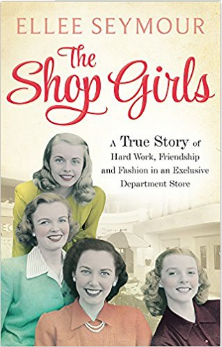 中文书名：《奢侈品店女郎的生活故事》英文书名：THE SHOP GIRLS: A True Story of Hard Work, Friendship and Fashion in an Exclusive 1950s Department Store作    者：Ellee Seymour出 版 社：Sphere代理公司：Northbank/ANA/Conor页    数：336页出版时间：2014年9月代理地区：中国大陆、台湾审读资料：电子稿类    型：历史小说内容简介：    对于伊芙（Eve）、艾琳（Irene）、贝蒂（Betty）和罗斯玛丽（Rosemary）来说，在剑桥海沃思百货公司工作是梦想成真。女孩子们一旦踏进这座优雅的建筑——满是奢华的礼服和漂亮的服饰——她们自己在生活中的艰难就能被暂时遗忘。从迷人的吉普赛女王、真正的皇室，到古板的学者，再到城市中的时尚精英，这家商店为各种各样好奇的顾客提供服务，在店主海沃思先生（Mr Heyworth）的密切关注下，这些年轻的女性在这里，创造属于自己的成功事业。    本书的故事以第二次世界大战结束的年代为背景，并且逐渐进入20世纪50年代，这些女店员的形象，完美地捕捉了四位雄心勃勃的年轻女性，她们的友情、她们在一家商店里的合作无间，以及她们如何摆脱童年的战时痛苦回忆。作者从2014年7月开始连载这几个女孩的故事，每两周更新一次，以电子书的形式单独出版，并最终在2014年9月发行了本书的完整版。作者简介：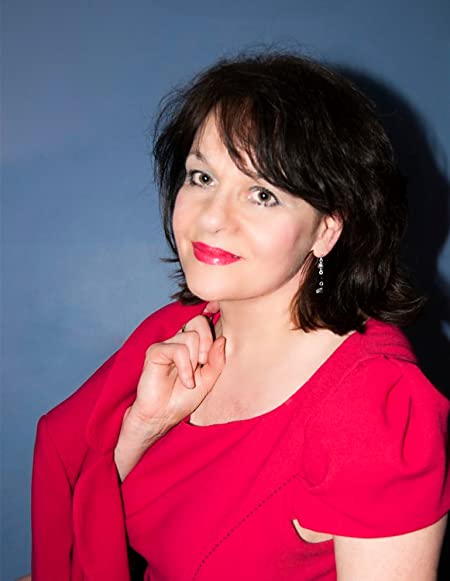     埃莱·西摩（Ellee Seymour）是一名记者，也是一名枪手作家。她的第一本书是《苏汉通灵记》（Being the Soham Psychic）。埃莱现在生活在剑桥郡，并且在那里经营着一家公关公司。媒体评价：“这是一本写得很好的书，作者通过深入的研究，为我们打开了一扇通往被遗忘的世界的窗户。”---- www.thebookbag.co.uk网站谢谢您的阅读！请将回馈信息发送至：程衍泽 (Conor)安德鲁·纳伯格联合国际有限公司北京代表处北京市海淀区中关村大街甲59号中国人民大学文化大厦1705室，100872电 话：010-82504406手 机：13072260205（微信同号）传 真：010-82504200Email：Conor@nurnberg.com.cn网址：http://www.nurnberg.com.cn微博：http://weibo.com/nurnberg豆瓣小站：http://site.douban.com/110577/微信订阅号：ANABJ2002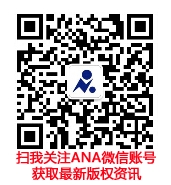 